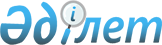 Шектеу іс-шараларын тоқтату және Ақтөбе облысы Байғанин ауданы Көлтабан ауылдық округі әкімінің 2022 жылғы 18 ақпандағы № 3 "Шектеу іс-шараларын белгілеу туралы" шешімінің күші жойылды деп тану туралыАқтөбе облысы Байғанин ауданы Көлтабан ауылдық округі әкімінің 2022 жылғы 20 сәуірдегі № 8 шешімі. Қазақстан Республикасының Әділет министрлігінде 2022 жылғы 28 сәуірде № 27809 болып тіркелді
      Қазақстан Республикасының "Ветеринария туралы" Заңының 10-1-бабының 8) тармақшасына, Қазақстан Республикасының "Құқықтық актілер туралы" Заңының 27-бабының 1-тармағына сәйкес, Байғанин ауданының бас мемлекеттік ветеринариялық-санитариялық инспекторының 2022 жылғы 13 сәуірдегі № 02-08-04/84 ұсынысы негізінде, ШЕШТІМ:
      1. Ақтөбе облысы Байғанин ауданы Көлтабан ауылдық округінің Қораши ауылы аумағында ірі қара малдың инфекциялық ринотрахеит ауруын жою бойынша кешенді ветеринариялық іс-шаралардың жүргізілуіне байланысты, белгіленген шектеу іс-шаралары тоқтатылсын.
      2. Ақтөбе облысы Байғанин ауданы Көлтабан ауылдық округі әкімінің 2022 жылғы 18 ақпандағы № 3 "Шектеу іс-шараларын белгілеу туралы" шешімінің (Нормативтік құқықтық актілерді мемлекеттік тіркеу тізілімінде № 26941 болып тіркелген) күші жойылды деп танылсын.
      3. Осы шешімнің орындалуын бақылауды өзіме қалдырамын.
      4. Осы шешім оның алғашқы ресми жарияланған күнінен кейін қолданысқа енгізіледі.
					© 2012. Қазақстан Республикасы Әділет министрлігінің «Қазақстан Республикасының Заңнама және құқықтық ақпарат институты» ШЖҚ РМК
				
      Көлтабан ауылдық округінің әкімі 

С. Бітімбай
